OOffshore Minerals Act 2003Portfolio:Minister for Mines and PetroleumAgency:Department of Energy, Mines, Industry Regulation and SafetyOffshore Minerals Act 20032003/01017 Apr 20031 Jan 2011 (see s. 2 and Gazette 17 Dec 2010 p. 6350)Criminal Code Amendment Act 2004 s. 582004/00423 Apr 200421 May 2004 (see s. 2)Duties Legislation Amendment Act 2008 Sch. 1 cl. 252008/01214 Apr 20081 Jul 2008 (see s. 2(d))Personal Property Securities (Consequential Repeals and Amendments) Act 2011 Pt. 9 Div. 22011/0424 Oct 201130 Jan 2012 (see s. 2(c) & Cwlth Legislative Instrument No. F2011L02397 cl. 5 registered 21 Nov 2011)Aquatic Resources Management Act 2016 Pt. 19 Div. 82016/05329 Nov 2016To be proclaimed (see s. 2(b))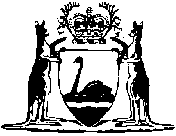 